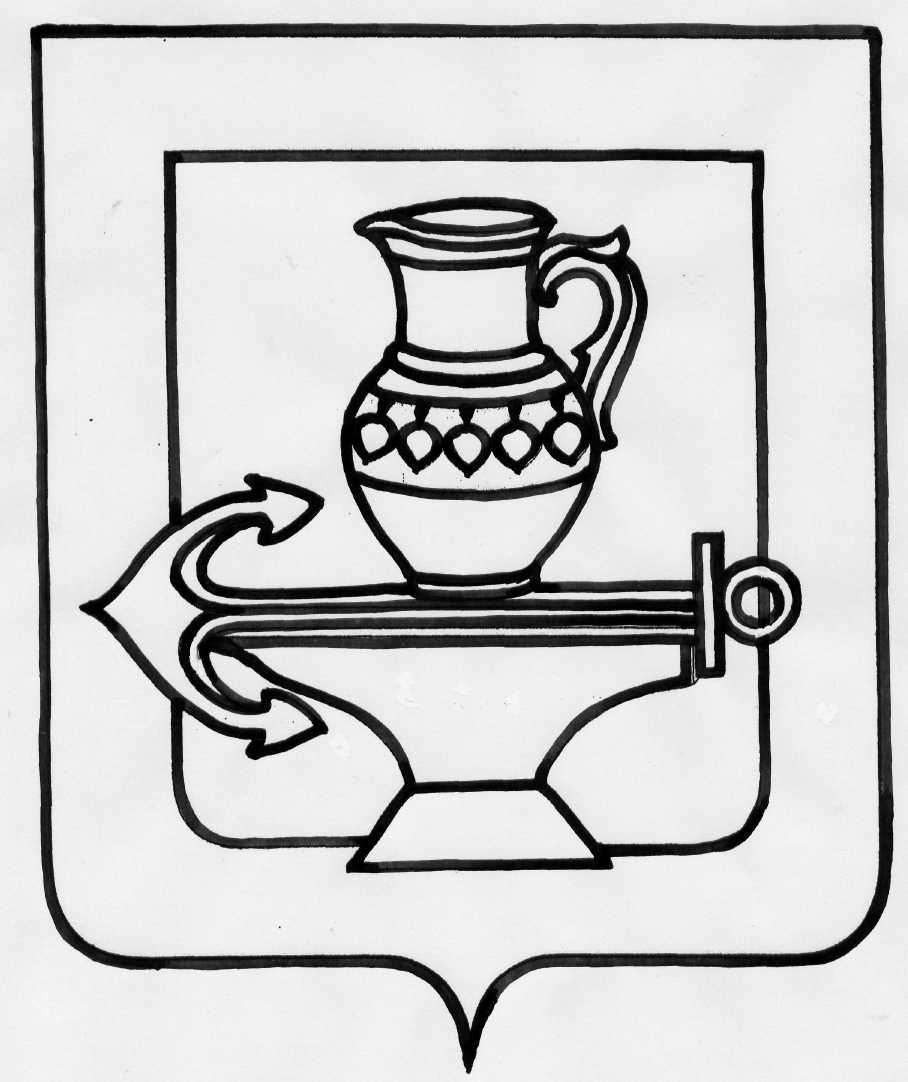 Совет депутатов сельского поселения  Ленинский  сельсовет  Липецкого муниципального района Липецкой области Российской ФедерацииПервая сессия пятого созываРЕШЕНИЕ «22» сентября  2015 года                                                                                     №1         «Об избрании заместителя председателя Советадепутатов сельского поселения Ленинскийсельсовет  Липецкого муниципального района»           В соответствии   с Уставом и Регламентом Совета депутатов сельского поселения Ленинский сельсовет Липецкого муниципального района,  Совет депутатов сельского поселения Ленинский сельсовет         РЕШИЛ:Избрать депутата сельского поселения Ленинский сельсовет Милованова Анатолия Васильевича заместителем председателя Совета депутатов.Направить данное решение в Совет депутатов Липецкого муниципального района.Настоящее решение вступает в силу со дня  его обнародования  (опубликования).  Председатель Совета депутатовсельского поселения Ленинский сельсовет Липецкого муниципального района                                                                И.И. Жуков